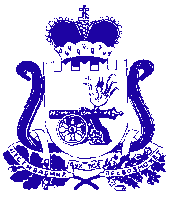 АДМИНИСТРАЦИЯ МУНИЦИПАЛЬНОГО ОБРАЗОВАНИЯ«КАРДЫМОВСКИЙ РАЙОН» СМОЛЕНСКОЙ ОБЛАСТИП О С Т А Н О В Л Е Н И Еот  21.04. 2014        №  0294В соответствии со статьей 179,179.3 Бюджетного кодекса Российской Федерации, руководствуясь Федеральным законом "Об общих принципах организации местного самоуправления в Российской Федерации", в соответствии с постановлением Администрации муниципального образования «Кардымовский район» Смоленской области от 02.08.2013 г № 0502 «Об утверждении порядка принятия решений о разработке муниципальных программ, их формирования и реализации в муниципальном образовании «Кардымовский район» Смоленской области» Администрация муниципального образования «Кардымовский район» Смоленской областип о с т а н о в л я е т: 1. Утвердить прилагаемую муниципальную программу «Строительство и рекультивация земель полигона ТБО на территории муниципального образования «Кардымовский район» Смоленской области» на 2014-2020 годы».2. Признать утратившим силу Постановление Администрации муниципального образования «Кардымовский район» Смоленской области от 03.10.2012 № 0590 «Об утверждении  долгосрочной муниципальной целевой программы «Охрана окружающей среды на территории муниципального образования «Кардымовский район» Смоленской области» на 2014-2020 годы».3.  Опубликовать настоящее постановление в Кардымовской районной газете «Знамя труда».4. Контроль исполнения настоящего постановления возложить на заместителя Главы Администрации муниципального образования «Кардымовский район» Смоленской области С.В. Ануфриева. 5. Настоящее постановление вступает в законную силу со дня его подписания.УТВЕРЖДЕНА                                               постановлением Администрациимуниципального образования «Кардымовский район» Смоленской областиот 21.04.2014 № 0294МУНИЦИПАЛЬНАЯ программа «Строительство и рекультивация земель полигона ТБО на территории муниципального образования «Кардымовский район» Смоленской области» на 2014-2020 годы»(в ред.постановления Администрации муниципального образования «Кардымовский район» Смоленской области от 05.12.2014 № 00840)п. Кардымово, 2014П А С П О Р Тмуниципальной программы Раздел 1. Содержание проблемы и обоснование необходимости ее решения программно-целевым методом.Кардымовский район расположен в центральной части Смоленской области, в зоне Смоленско-Московской возвышенности, расчлененной долинами рек Днепр, Хмость, Б. Вопец и другими. Граничит с районами: на севере – с Духовщинским, на северо-востоке – с Ярцевским, на востоке - с Дорогобужским, на юго-востоке – с Глинковским, на юге – с Починковским, на западе - со Смоленским.Наибольшая протяженность с запада на восток , с севера на юг .По территории района проходит центральная железнодорожная магистраль протяженностью . Протяженность автомобильных дорог – , в том числе федеральная автодорога «Москва-Минск» – .Центр района - поселок Кардымово находится на железной дороге Смоленск-Москва в  к северо-востоку от областного центра. По климатическим условиям район расположен в умеренно-теплой и влажной зоне, характеризующейся теплым климатом летом и умеренно-холодной зимой с устойчивым снежным покровом и хорошо выраженным переходным периодом.В Кардымовском районе объекты промышленного и сельскохозяйственного производства, транспорт, оказывают негативное воздействие на состояние окружающей среды посёлка и прилегающих территорий.В настоящее время за эпидемиологически значимыми объектами в районе осуществляется государственный санитарный надзор в установленном законодательством порядке. Самоочищающая способность природной среды на территории Кардымовского района обладает следующим потенциалом:- относительно благоприятным для воздушного бассейна;- умеренным для почв и поверхностных вод.Так как техногенное воздействие является комплексным фактором и ведет к отрицательным последствиям для целостности и устойчивости природных сообществ, то в числе основных задач повышения качества территории Кардымовского района предусматривается: - обеспечение экологической безопасности среды городского и сельских поселений и повышение устойчивости природного комплекса района;- повышение эффективности использования территории района.Влияние основных техногенных факторов на окружающую среду при планируемой хозяйственной деятельности возможно по следующим основным направлениям:Муниципальная программа «Строительство и рекультивация земель полигона ТБО на территории муниципального образования «Кардымовский район» Смоленской области» на 2014 – 2016 годы разработана для принятия срочных мер по сокращению загрязнения атмосферы, водоисточников, земли, улучшению санитарной и эпидемиологической безопасности всей системы сбора, транспортирования, обезвреживания и утилизации бытовых отходов на территории Кардымовского района, улучшению экологической обстановки для обеспечения благоприятных условий жизнедеятельности населения.Полигон захоронения твердых бытовых отходов является одной из важных составляющих системы санитарной очистки района, от его безопасного функционирования зависит экологическое благополучие населения Кардымовского района. Решение вопроса рекультивации земель полигона захоронения ТБО с одновременным приведением его в соответствие с требованиями действующих норм и правил в течение ближайших лет является необходимым. Несоблюдение нормативных требований к обустройству, эксплуатации и рекультивации полигона приводит к регулярному возгоранию отходов, загрязнению поверхностных и грунтовых вод, что ухудшает экологическую ситуацию прилегающих к полигону территорий в населенных пунктах в целом, сокращает срок эксплуатации полигона. Происходит загрязнение окружающей среды отходами производства и потребления, наносящее значительный экологический ущерб.Раздел 2. Цели, задачи и целевые показатели Программы.Цель Программы - снижение негативного воздействия отходов производства и потребления на окружающую среду на территории Кардымовского района.Задачи Программы:1.Проектирование, рекультивация земель и строительство объектов благоустройства полигона твердых бытовых отходов северо-восточнее д. Попово Кардымовского района Смоленской области;2.Информирование населения о реализации  мероприятий ПрограммыЦелевые показатели программы:Раздел 3. Перечень программных мероприятий.Раздел 4. Обоснование ресурсного обеспечения программы.Общий объем финансирования Программы за счет средств бюджета муниципального образования «Кардымовский район» Смоленской области (далее также - районный бюджет) составит  120,0 тыс.рублей, в т.ч. по годам:2014 год – 00,0 тыс.руб., 2015 год – 40,0 тыс.руб.,2016 год –  40,0 тыс. руб.,      2017 год –  40,0 тыс. руб.,      2018 год –  0,0 тыс. руб.,      2019 год –  0,0 тыс. руб.,      2020 год –  0,0 тыс. руб.      Объемы финансирования мероприятий Программы подлежат ежегодному уточнению с учетом с учетом складывающейся экономической ситуации по всем направлениям, а также объемом районного бюджета на соответствующий финансовый год, предусматривающих средства на реализацию ПрограммыРаздел 5. Механизм реализации программы.Механизм реализации Программы – это система скоординированных по срокам и объему финансирования мероприятий, обеспечивающих достижение намеченных результатов.Исполнителями Программы являются структурные подразделения Администрации муниципального образования «Кардымовский район» Кардымовского района и муниципальные бюджетные учреждения.      Исполнители Программы несут ответственность за качественное и своевременное исполнение программных мероприятий, целевое и рациональное использование выделяемых на их реализацию бюджетных средств.      Управление Программой осуществляет заказчик Программы.Заказчик Программы:- обеспечивает реализацию Программы и её финансирование;- осуществляет координацию деятельности её исполнителей и участников;- представляет в установленном порядке предложения по уточнению перечня мероприятий Программы на очередной финансовый год;- осуществляет мониторинг результатов реализации мероприятий Программы;- осуществляет формирование аналитической информации о реализации мероприятий Программы;- контролирует целевое и эффективное использование выделенных бюджетных средств;- осуществляет подготовку и предоставление ежегодных отчетов о реализации Программы;- организует размещение на интернет-сайте текста Программы и информацию о результатах её реализации.      Порядок финансирования мероприятий программы из средств районного бюджета осуществляется путем выделения средств с последующим перечислением исполнителям конкретных мероприятий  в установленном законом порядке.Корректировка программных мероприятий и их ресурсного обеспечения в ходе реализации Программы осуществляется путем внесения изменений в Программу и оформляется Постановлением Администрации муниципального образования «Кардымовский район».Контроль за реализацией Программы осуществляется Заместителем Главы  Администрации муниципального образования «Кардымовский район».Об утверждении муниципальной программы  «Строительство и рекультивация земель полигона ТБО на территории муниципального образования «Кардымовский район» Смоленской области» на 2014-2020 годы»Глава Администрации муниципального образования «Кардымовский район» Смоленской областиО.В. ИвановНаименование ПрограммыМуниципальная программа   «Строительство и рекультивация земель полигона ТБО на территории муниципального образования «Кардымовский район» Смоленской области» на 2014-2020 годы» (далее – Программа)Основание для разработки  ПрограммыКонституция РФ, Гражданский кодекс РФ, Федеральный закон от 06.10.2003 г. « 131- ФЗ» «Об общих принципах организации местного самоуправления в РФ», Федеральный закон от 24 июня 1998 года № 89-ФЗ «Об  отходах производства и потребления», Федеральный закон от 10 января 2002 года № 7-ФЗ «Об охране окружающей среды»,  Областной закон Смоленской области от 04.03.2005 N 9-з (ред. от 10.07.2009) "Об охране окружающей среды в Смоленской области" (принятого Смоленской областной Думой 24.02.2005), Устав муниципального образования «Кардымовский район» смоленской области.Заказчик Программы    Отдел строительства и коммуникаций Администрации муниципального образования «Кардымовский район» Смоленской областиРазработчик ПрограммыОтдел строительства и коммуникаций Администрации муниципального образования «Кардымовский район» Смоленской областиЦели и задачи Программы                   Цель Программы - снижение негативного воздействия отходов производства и потребления на окружающую среду на территории Кардымовского района.Задачи Программы:1.Проектирование, рекультивация земель и строительство объектов благоустройства полигона твердых бытовых отходов северо-восточнее д. Попово Кардымовского района Смоленской области;2.Информирование населения о реализации  мероприятий ПрограммыЦелевые показатели Программы- разработка проекта комплекса экологических исследований (гидрогеологических, геологических, почвенных, исследования атмосферы, проверки отходов на радиоактивность);- разработка  проекта рекультивации полигона твердых бытовых отходов;- площадь полигона твердых бытовых отходов, на которой проведена рекультивация  земель;- количество публикаций о реализации программных мероприятий, размещенных на официальном сайте Администрации муниципального образования «Кардымовский район» Смоленской области.Сроки и этапы       реализации
Программы       2014-2020 годыОбъемы и источники             
финансирования        
Программы             Общий объем финансирования Программы за счет средств бюджета муниципального образования «Кардымовский район» Смоленской области (далее также - районный бюджет) составит  120,0 тыс.рублей, в т.ч. по годам:2014 год – 00,0 тыс.руб., 2015 год – 40,0 тыс.руб.,2016 год –  40,0 тыс. руб.,      2017 год –  40,0 тыс. руб.,      2018 год –  0,0 тыс. руб.,      2019 год –  0,0 тыс. руб.,      2020 год –  0,0 тыс. руб.      АтмосфераЗемляВодные ресурсыГидрологический режимЗагрязнение воздуха Отчуждение земель из хозяйственного оборота (использования), а также утрата почвенно-растительного слоя,несанкционированные свалки.Загрязнение подземных и надземных водНарушение гидрологического режима.Наименование показателяЕд. изм20142015201620172018201920201. Разработка проекта комплекса экологических исследований (гидрогеологических, геологических, почвенных, исследования атмосферы, проверки отходов на радиоактивность)шт01000002. Разработка проекта рекультивации полигона твердых бытовых отходовшт00100003. Площадь полигона твердых бытовых отходов, на которой проведена рекультивация  земельга00055554. Количество публикаций о реализации программных мероприятий, размещенных на официальном сайте Администрации муниципального образования «Кардымовский район» Смоленской области информационных материалов о реализации программных мероприятийшт0333444№п/пНаименование мероприятияСрок реализацииИсполнительОбъем финансирования (тыс. руб.)Объем финансирования (тыс. руб.)Объем финансирования (тыс. руб.)Объем финансирования (тыс. руб.)Объем финансирования (тыс. руб.)Объем финансирования (тыс. руб.)Объем финансирования (тыс. руб.)Объем финансирования (тыс. руб.)Источник финансирования№п/пНаименование мероприятияСрок реализацииИсполнительвсегов том числе по годамв том числе по годамв том числе по годамв том числе по годамв том числе по годамв том числе по годамв том числе по годамИсточник финансирования№п/пНаименование мероприятияСрок реализацииИсполнительвсего2014201520162017201820192020Источник финансирования12345678910111213Задача 1. Проектирование, рекультивация земель и строительство объектов благоустройства полигона твердых бытовых отходов северо-восточнее д. Попово Кардымовского района Смоленской областиЗадача 1. Проектирование, рекультивация земель и строительство объектов благоустройства полигона твердых бытовых отходов северо-восточнее д. Попово Кардымовского района Смоленской областиЗадача 1. Проектирование, рекультивация земель и строительство объектов благоустройства полигона твердых бытовых отходов северо-восточнее д. Попово Кардымовского района Смоленской областиЗадача 1. Проектирование, рекультивация земель и строительство объектов благоустройства полигона твердых бытовых отходов северо-восточнее д. Попово Кардымовского района Смоленской областиЗадача 1. Проектирование, рекультивация земель и строительство объектов благоустройства полигона твердых бытовых отходов северо-восточнее д. Попово Кардымовского района Смоленской областиЗадача 1. Проектирование, рекультивация земель и строительство объектов благоустройства полигона твердых бытовых отходов северо-восточнее д. Попово Кардымовского района Смоленской областиЗадача 1. Проектирование, рекультивация земель и строительство объектов благоустройства полигона твердых бытовых отходов северо-восточнее д. Попово Кардымовского района Смоленской областиЗадача 1. Проектирование, рекультивация земель и строительство объектов благоустройства полигона твердых бытовых отходов северо-восточнее д. Попово Кардымовского района Смоленской областиЗадача 1. Проектирование, рекультивация земель и строительство объектов благоустройства полигона твердых бытовых отходов северо-восточнее д. Попово Кардымовского района Смоленской областиЗадача 1. Проектирование, рекультивация земель и строительство объектов благоустройства полигона твердых бытовых отходов северо-восточнее д. Попово Кардымовского района Смоленской областиЗадача 1. Проектирование, рекультивация земель и строительство объектов благоустройства полигона твердых бытовых отходов северо-восточнее д. Попово Кардымовского района Смоленской областиЗадача 1. Проектирование, рекультивация земель и строительство объектов благоустройства полигона твердых бытовых отходов северо-восточнее д. Попово Кардымовского района Смоленской областиЗадача 1. Проектирование, рекультивация земель и строительство объектов благоустройства полигона твердых бытовых отходов северо-восточнее д. Попово Кардымовского района Смоленской области1.1Разработка проекта комплекса экологических исследований (гидрогеологических, геологических, почвенных, исследования атмосферы, проверки отходов на радиоактивность)2015г.Отдел строительства и коммуникаций  Администрации муниципального образования «Кардымовский район» Смоленской области40,0040,0000000Районный бюджет1.2Разработка проекта рекультивации полигона твердых бытовых отходов2016 г.Отдел строительства и коммуникаций  Администрации муниципального образования «Кардымовский район» Смоленской области40,00040,000000Районный бюджет1.3Рекультивация  земель полигона твердых бытовых отходов2017 г.Администрация муниципального образования «Кардымовский район» Смоленской области40,000040,00000Районный бюджетИтого:в том числе:Итого:в том числе:Итого:в том числе:Итого:в том числе:120,040,0040,0040,00000средства районного бюджетасредства районного бюджетасредства районного бюджетасредства районного бюджета120,040,0040,0040,00000Задача 2. информирование населения о реализации  мероприятий ПрограммыЗадача 2. информирование населения о реализации  мероприятий ПрограммыЗадача 2. информирование населения о реализации  мероприятий ПрограммыЗадача 2. информирование населения о реализации  мероприятий ПрограммыЗадача 2. информирование населения о реализации  мероприятий ПрограммыЗадача 2. информирование населения о реализации  мероприятий ПрограммыЗадача 2. информирование населения о реализации  мероприятий ПрограммыЗадача 2. информирование населения о реализации  мероприятий ПрограммыЗадача 2. информирование населения о реализации  мероприятий ПрограммыЗадача 2. информирование населения о реализации  мероприятий ПрограммыЗадача 2. информирование населения о реализации  мероприятий ПрограммыЗадача 2. информирование населения о реализации  мероприятий ПрограммыЗадача 2. информирование населения о реализации  мероприятий Программы2.1Размещение на официальном сайте Администрации муниципального образования «Кардымовский район» Смоленской области информационных материалов о реализации программных мероприятий2014-2020 гг.Отдел строительства и коммуникаций  Администрации муниципального образования «Кардымовский район» Смоленской области,00000000-Итого:в том числе:средства районного бюджетасредства предприятий ЖКХИтого:в том числе:средства районного бюджетасредства предприятий ЖКХИтого:в том числе:средства районного бюджетасредства предприятий ЖКХИтого:в том числе:средства районного бюджетасредства предприятий ЖКХ00000000Итого:в том числе:средства районного бюджетасредства предприятий ЖКХИтого:в том числе:средства районного бюджетасредства предприятий ЖКХИтого:в том числе:средства районного бюджетасредства предприятий ЖКХИтого:в том числе:средства районного бюджетасредства предприятий ЖКХ0000000000000000Всего по программе:в том числе:Всего по программе:в том числе:Всего по программе:в том числе:Всего по программе:в том числе:120,0040,0040,0040,00000средства районного бюджетасредства районного бюджетасредства районного бюджетасредства районного бюджета120,0040,0040,0040,00000